CONTOH: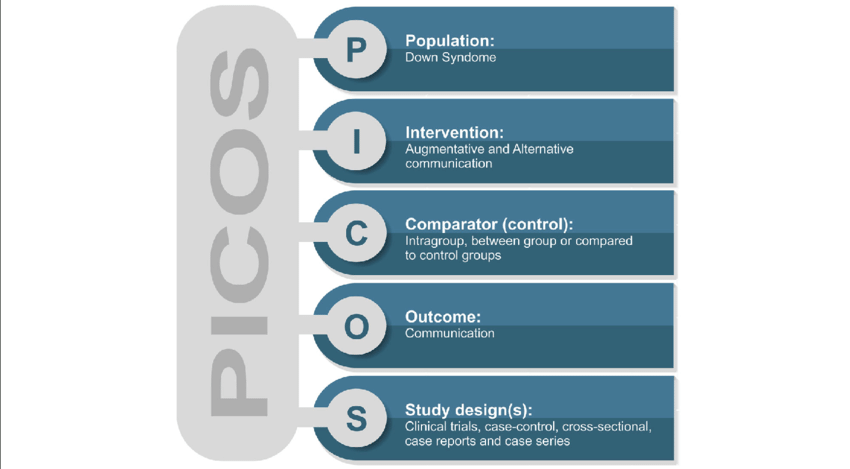 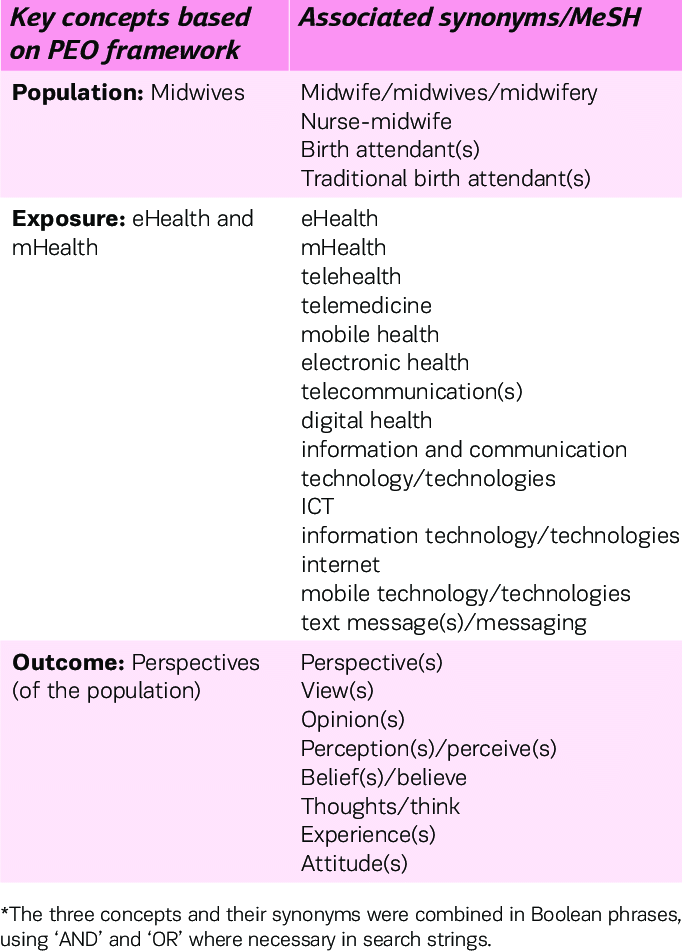 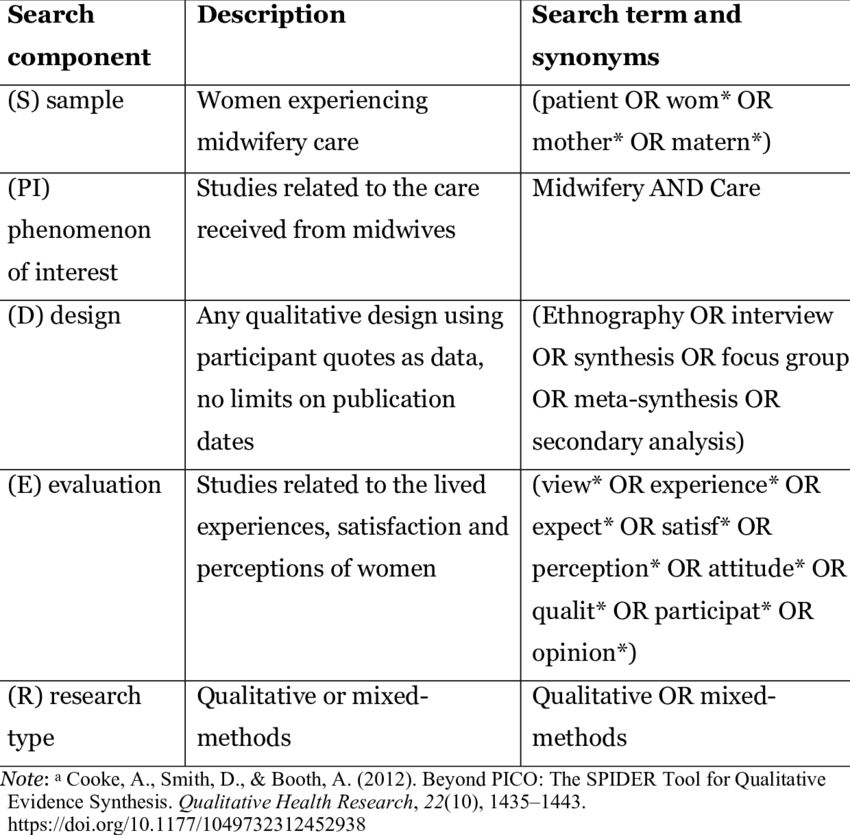 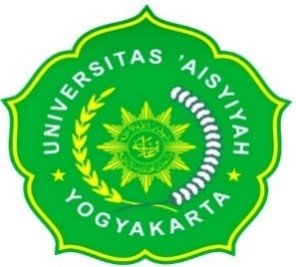 FORMULIR BAGAN ALUR CARA KERJA PRAKTIKUM KBB PRODI PROFESI BIDAN FAKULTAS ILMU KESEHATAN UNIVERSITAS ‘ASYIYAH YOGYAKARTAFORMULIR BAGAN ALUR CARA KERJA PRAKTIKUM KBB PRODI PROFESI BIDAN FAKULTAS ILMU KESEHATAN UNIVERSITAS ‘ASYIYAH YOGYAKARTANAMANIMKELAS/KELOMPOKJUDUL PRAKTIKUMPICOS, PEO, SPIDERTema PICOSPopulationInterventionComparisonOutcomeStudyPopulationInterventionComparisonOutcomeStudyPEOPopulation and their problemsExposureOutcomes or themesPopulation and their problemsExposureOutcomes or themesSPIDERSamplePhenomenon of InterestDesignEvaluationResearch typeSamplePhenomenon of InterestDesignEvaluationResearch typeYogyakarta..........................2020                                                                                                      MenyetujuiDosen Pengampu Praktikum(.....................................................)Yogyakarta..........................2020                                                                                                      MenyetujuiDosen Pengampu Praktikum(.....................................................)Yogyakarta..........................2020                                                                                                      MenyetujuiDosen Pengampu Praktikum(.....................................................)